Types of Rocks and The Rock CycleDate: ____________SWBAT: Explain the rock cycle in enough detail to relate the cycling of materials.Igneous Rocks Igneous rocks are _________________________________.Two things will determine which igneous rock is formed :______________________________________________________________________________Illustrate the difference in Magma and Lava Sedimentary Rocks - Made from an accumulation of various types of sedimentsWhat is sediment?_________________________________________________________________________.Ex. Gravel, clay, silt, pebbles, sand, mud, shells, dirtMost sedimentary rock _________________________________________.Ex. Limestone, haliteMetamorphic rocks_______________________________ (igneous, sedimentary, or metamorphic) as a __________________ (from magma) ___________________________ (plate tectonics).Most metamorphic rock forms below the surface of the earth.Rock CycleRock materials are constantly being recycled and each rock type can become a different type on its journey through the rock cycle.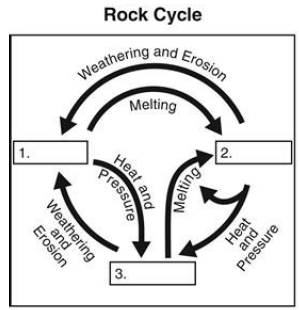 _______________ that drives the rock cycle are:____________________________________________________Formation and destruction of the three major rock typesForces responsible__________________________________ – create sedimentDeposition and Bedding – sediment is deposited_______________________________ – transform parent rockFoliation – minerals pushed into bands____________________________________– turns material into magma/lavaWeathering and ErosionDate: _____________SWBAT: Differentiate between and categorize types of weatheringWeathering- __________________________________________ due to exposure to the  atmosphere (H2O + gases) Erosion - _____________________________________________________ by  natural agents (glaciers, water, winds)SoilDate: _______________SWBAT: Describe and diagram layers of a soil profile and determine how soil is formed.Rock layers related to soil _______________________________: layer of weathered rock fragments that covers most of the earth’s surface________________________: solid, unweathered rock that lies beneath the regolith2 types of bedrock: _________________________________________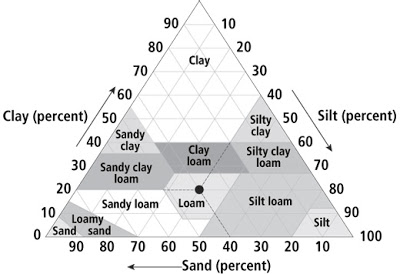 Reading a Soil PyramidWhat is the name of soil that is 30 % Clay50 % Silt20% SandWhat is the name of soil that is 20 % Clay40 % Silt40% SandSoil on a mountain or hill is usually thin and of poor quality.  This is because rainwater runs down and washes it away.NC Soil North Carolina’s main soil type is Cecil__________________________________________Has a _____________________________________Soil Conservation and Traditional/Sustainable AgricultureDate:_______________SWBAT: Describe methods of soil conservation.Soil erosion is a big problem for the agriculture industry and is affected by the following factors:Soil Conservation combats this erosion*Techniques are evaluated on environmental quality by: Magnitude, Duration, and Frequency Erosion and Mass MovementDate: _______________SWBAT: Identify and describe the four types of mass movement.Erosion: ______________________________________________________________________________________________Ex. Wind, gravity, glaciers, ocean waves and currents, streamsMass Movement: _______________________________________________________________________________________Talus: a pile of rocks that accumulate at the base of a slope.Erosion by WindDate: _________________SWBAT: Define saltation and describe the process of dune formation.Remember, erosion is the process by which weathered products are moved.  Wind is one way weathered products are moved.GlaciersDate: ____________SWBAT: Define the boundaries of world glaciers and discuss the trends in advancing vs retreating glaciers.Igneous rocks can either form deep within the Earth or near/on the surfaceIgneous rocks can either form deep within the Earth or near/on the surfaceIgneous rocks can either form deep within the Earth or near/on the surfaceIgneous rocks can either form deep within the Earth or near/on the surfaceINtrusive igneousINtrusive igneousEXTrusive IgneousEXTrusive IgneousForm ______________________________________and have been cooling for millions of years. These rocks are characterized by ___________________________________________Form ______________________________________and have been cooling for millions of years. These rocks are characterized by ___________________________________________Form on the ________________________________ When lava erupts out of a volcano it cools quick and there is little to no crystal growth Form on the ________________________________ When lava erupts out of a volcano it cools quick and there is little to no crystal growth Example:Example:Example:Example:Texture: How big the crystals are in an igneous rock.Texture: How big the crystals are in an igneous rock.Texture: How big the crystals are in an igneous rock.Texture: How big the crystals are in an igneous rock.__________________________: Large crystals, slow cooling_________________________: Both large and small crystals, slow cooling with different minerals__________________________: Large crystals, slow cooling_________________________: Both large and small crystals, slow cooling with different minerals__________________________: Small crystals, fast cooling_________________________: No crystals, instant cooling__________________________: Small crystals, fast cooling_________________________: No crystals, instant coolingComposition: _________________________________________________________________________________________________________________________: Most common minerals on EarthComposition: _________________________________________________________________________________________________________________________: Most common minerals on EarthComposition: _________________________________________________________________________________________________________________________: Most common minerals on EarthComposition: _________________________________________________________________________________________________________________________: Most common minerals on EarthSilica vs IronSilica vs IronSilica vs IronSilica vs Iron_________________ (light) rock made up mostly of silicates, over 65% silicaAndesitic (medium)- rock that is half dark/light, between 55-65% silica_________________(dark) rock that is rich in Fe and Mg, Between 45-55% silicaUltra  - rocks rich in Fe and Mg, Under 45% silicaSedimentary rock forms from these processes:Sedimentary rock forms from these processes:Sedimentary rock forms from these processes:Sedimentary rock forms from these processes:Sedimentary rock forms from these processes:Sedimentary rock forms from these processes:WeatheringErosionDeposition_____________________________: sediments are pushed together and as a result, water and air are squeezed out._____________________________: water passes through the sediments and dissolved minerals left behind act as a cement to hold the sediments together.WeatheringErosionDeposition_____________________________: sediments are pushed together and as a result, water and air are squeezed out._____________________________: water passes through the sediments and dissolved minerals left behind act as a cement to hold the sediments together.WeatheringErosionDeposition_____________________________: sediments are pushed together and as a result, water and air are squeezed out._____________________________: water passes through the sediments and dissolved minerals left behind act as a cement to hold the sediments together.______________________: minerals clump together and fall out of solution______________________: minerals clump together and fall out of solution______________________: Water evaporates and leaves dissolved minerals behind.Three Types of Sedimentary RocksThree Types of Sedimentary RocksThree Types of Sedimentary RocksThree Types of Sedimentary RocksThree Types of Sedimentary RocksThree Types of Sedimentary RocksClasticOrganicOrganicChemicalChemicalChemicalDefinition:Definition:Definition:Definition:Definition:Definition:Classified By:Classified By:Classified By:Classified By:Two Examples:Two Examples:Two Examples:Two Examples:Two Examples:Two Examples:Features of Sedimentary RocksFeatures of Sedimentary RocksFeatures of Sedimentary RocksFeatures of Sedimentary RocksFeatures of Sedimentary RocksFeatures of Sedimentary Rocks______________________________: (aka. Layering) occurs when there is a change in the kind of sediment deposited.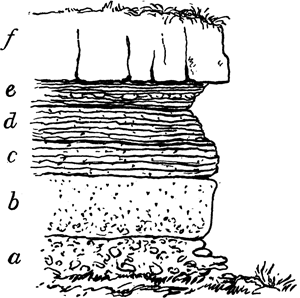 ______________________________: (aka. Layering) occurs when there is a change in the kind of sediment deposited.______________________________: formed from the action of wind or water on sand (seen in sandstone) 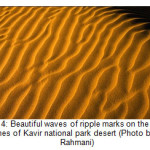 ______________________________: formed from the action of wind or water on sand (seen in sandstone) ______________________________: remains or traces of plants and/or animals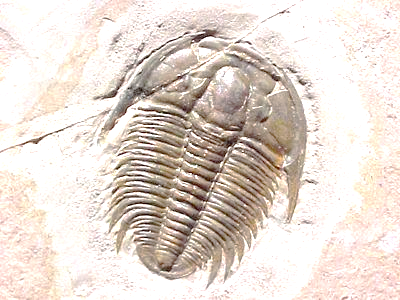 ______________________________: remains or traces of plants and/or animalsMetamorphic rock can form in 2 ways:Metamorphic rock can form in 2 ways:Contact Metamorphism: occurs________________________________________ and changes the structure and composition of the surrounding rock.  The original minerals may form larger crystals.Regional Metamorphism:  occurs when tectonic plates ______________________________________________________________________________________________ (most metamorphic is formed this way).Metamorphic Rocks are classified according to their structureMetamorphic Rocks are classified according to their structure_______________________________ Metamorphic rock_______________________________________________________________________________.Minerals with different densities separate into different bandsEX. Slate, schist, gneiss_______________________________ Metamorphic Rock____________________________EX. Quartzite, marbleParent rock: the rock from which a metamorphic rock is formed 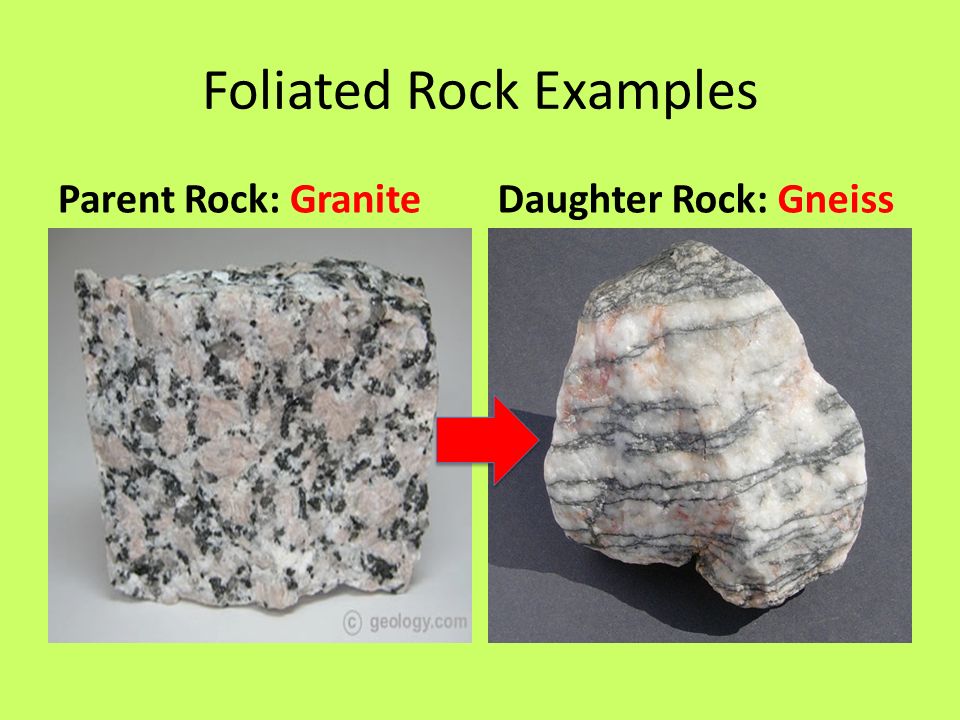 Limestone--> Marble (u)Shale--> Slate (f)Granite --> gneiss (f) Slate --> schist (f)Quartz --> Quartzite (u)Sandstone --> quartzite (u)Talc --> soapstone (u)Gneiss --> Schist (f)Parent rock: the rock from which a metamorphic rock is formed Limestone--> Marble (u)Shale--> Slate (f)Granite --> gneiss (f) Slate --> schist (f)Quartz --> Quartzite (u)Sandstone --> quartzite (u)Talc --> soapstone (u)Gneiss --> Schist (f)Types of WeatheringTypes of WeatheringMechanical Weathering- rock is ______________________ into smaller pieces of the same materialNo change in the compositionEx. Rock _______________________________ ____________________________________________________________________________Chemical Weathering - rock’s ________________________ ________________________________________________ Change in _______________________________________Occurs when a chemical reaction takes place between the rock and H2O, CO2, O2, or acidAgents of Mechanical WeatheringAgents of Chemical Weathering_____________________________________ – rocks hitting other rocks_____________________________________ – water seeps into cracks in rocks, then freezesexpandsmeltsrefreezes ___________________________________– effective in breaking up rocks containing clay) Clay swells up when wet and shrinks when dry causing rocks to fall apart_________________________________– (mosses, ants, earthworms, moles)plant roots grow into cracks  wedging rock apart; animals dig into the earth_____________________ – peeling of rock layers due to gravity (sheet of rock peels away) Happens to granite_____________________________________________EX. Feldspar + H2O  Kaolin (clay)_______________________________ – Chemical reaction of _______________________________ (occurs in rocks with iron) Ex. Fe + O2  FeO2 (iron oxide) Hematite or rust__________________Chemical reaction of __________ (dissolved in water) and minerals produces carbonic acid and results in a mineral changingAcids – (plant decay, industrial runoff, and acid rain)_____________________________________ rocks break apartThese two processes rarely occur alone!  Mechanical and chemical weathering almost always act together.These two processes rarely occur alone!  Mechanical and chemical weathering almost always act together.Factors that affect Weathering RatesFactors that affect Weathering RatesAmount of rock surface exposed: ____________________________________________________________________Climate: Rainfall, alternating freeze/thaw cycles***________________________________________ ___________________________________________***________________________________________ ___________________________________________Type of Rock: all rocks do not weather at the same rate EX. Marble tombstones weather faster than granite or slate because of acid rain.Amount of rock surface exposed: ____________________________________________________________________Climate: Rainfall, alternating freeze/thaw cycles***________________________________________ ___________________________________________***________________________________________ ___________________________________________Type of Rock: all rocks do not weather at the same rate EX. Marble tombstones weather faster than granite or slate because of acid rain.Made of a mixture of weathered rock particles, organic material (____________________), and air!Humus: ______________________________________________________________ (from plants mostly!)Made of a mixture of weathered rock particles, organic material (____________________), and air!Humus: ______________________________________________________________ (from plants mostly!)Made of a mixture of weathered rock particles, organic material (____________________), and air!Humus: ______________________________________________________________ (from plants mostly!)Soil is mostly sand, clay or siltSoil is mostly sand, clay or siltSoil is mostly sand, clay or silt________________________: smallest particle size (less than .002 mm); weathered from rocks containing feldspar or aluminum.________________________: medium particle size (.002 mm - .06 mm); often found around river banks, river beds or lake beds._________________________: largest particle size (.06 mm – 2 mm); weathered from rocks containing quartz.Soil ProfileCross section in which layers (a.k.a. horizons) of soil and bedrock can be seenSoil ProfileCross section in which layers (a.k.a. horizons) of soil and bedrock can be seenSoil ProfileCross section in which layers (a.k.a. horizons) of soil and bedrock can be seenO Horizon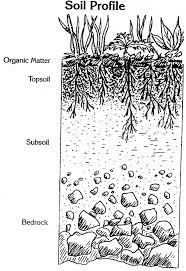 A HorizonConsists of _____________________________________________Usually includes leached soil deficient in humus and minerals.B HorizonSubsoil ________________________________________________Made mostly of clay; rich in minerals and nutrientsC HorizonDeepest ______________________________________________________________________________________________________Unweathered bedrockClimate determines the type of soil found in an area.Climate determines the type of soil found in an area.____________________________Thick O horizon________________________ (acidic soil)Desert climatesThin soil consisting mostly of regolithTemperate climates(Where we live!)______________________________________: found in areas E. of Mississippi River that receive more than 65 cm of rain a year; mostly clay, quartz and iron; acidicTemperate climates(Where we live!)_______________________-______________: found in areas W. of Mississippi River in areas receiving less than 65 cm of rain a year; contains Ca, less acidic, very fertileMethods of Soil ConservationMethods of Soil ConservationMethods of Soil ConservationMethods of Soil ConservationMethods of Soil ConservationStep like ridges are built and arranged sideways on a hill.  Slows down water erosion.Step like ridges are built and arranged sideways on a hill.  Slows down water erosion.Step like ridges are built and arranged sideways on a hill.  Slows down water erosion.Cultivated rows run sideways, rather than up and down. Slows down water erosion.Cultivated rows run sideways, rather than up and down. Slows down water erosion.Cultivated rows run sideways, rather than up and down. Slows down water erosion.Different crops are grown on the same piece of land and rotated the next year.  Catches soil eroded from other crop.Different crops are grown on the same piece of land and rotated the next year.  Catches soil eroded from other crop.Different crops are grown on the same piece of land and rotated the next year.  Catches soil eroded from other crop.Rows of trees are planted close together to help force wind movement upward, away from the ground.Rows of trees are planted close together to help force wind movement upward, away from the ground.Rows of trees are planted close together to help force wind movement upward, away from the ground.Traditional Agriculture TechniquesTraditional Agriculture TechniquesTraditional Agriculture TechniquesSustainable Agriculture TechniquesSustainable Agriculture TechniquesThe cutting and burning of plants in forests or woodlands to create fieldsThe cutting and burning of plants in forests or woodlands to create fieldsGrowing different crops in succession in the same fieldReplenish soil nutrientsMost or all trees in an area are uniformly cut downMost or all trees in an area are uniformly cut downPrevent soil erosion and suppress weeds		(*DUST BOWL*)Preparing a field by digging, stirring, or overturning soilPreparing a field by digging, stirring, or overturning soilAdding a layer of manure, mulch, or compostGrowing a single crop or plant species over a wide area and for many consecutive yearsGrowing a single crop or plant species over a wide area and for many consecutive yearsSolve pest problems while minimizing risks to people and the environmentSolve pest problems while minimizing risks to people and the environmentSolve pest problems while minimizing risks to people and the environmentTypes of Mass Movements:Types of Mass Movements:Types of Mass Movements:Types of Mass Movements: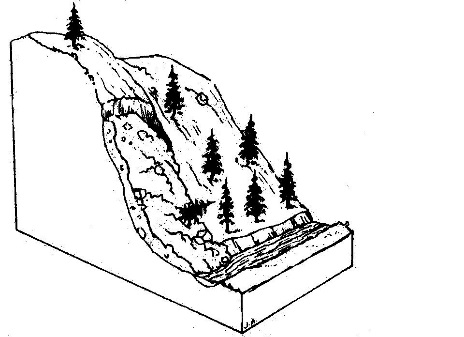 Sudden movement of ____________________ and soil down a slope of a hill, mountain or cliff.An avalanche is a type of landslide.Caused by heavy rainfall, spring thaws, volcanic eruptions and earthquakes.Sudden movement of ____________________ and soil down a slope of a hill, mountain or cliff.An avalanche is a type of landslide.Caused by heavy rainfall, spring thaws, volcanic eruptions and earthquakes.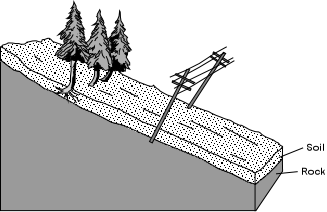 _______________________ movement of rock and soil; it will cause fixed objects such as trees, fence posts, light poles in soil to lean downhill.Usually goes unnoticed until objects begin to lean.Caused by excess water in the soil, plant roots, burrowing animals, and alternating freezing/thawing._______________________ movement of rock and soil; it will cause fixed objects such as trees, fence posts, light poles in soil to lean downhill.Usually goes unnoticed until objects begin to lean.Caused by excess water in the soil, plant roots, burrowing animals, and alternating freezing/thawing.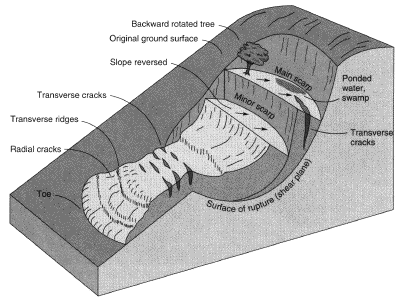 A mass of loosened rock and soil moves downhill in _____________________________________________.Caused by excess water in the soil which causes a loss of friction allowing rock to slip downhill. A mass of loosened rock and soil moves downhill in _____________________________________________.Caused by excess water in the soil which causes a loss of friction allowing rock to slip downhill. 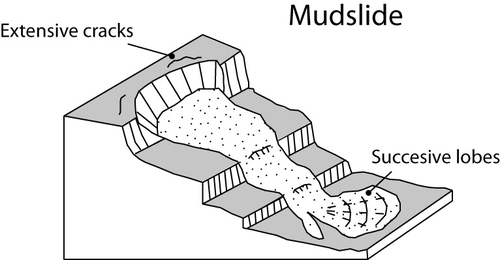 Clay and silt saturated with____________________________________________.Caused by heavy rain.Usually occurs in dry, mountainous regions during sudden heavy rainfall.Very dangerous….can wash out roads and destroy buildings.Clay and silt saturated with____________________________________________.Caused by heavy rain.Usually occurs in dry, mountainous regions during sudden heavy rainfall.Very dangerous….can wash out roads and destroy buildings.Stabilization MethodsStabilization MethodsStabilization MethodsStabilization MethodsIn mountainous areas where mass movement is potentially possible steps are needed to prevent death and damage to property.In mountainous areas where mass movement is potentially possible steps are needed to prevent death and damage to property.In mountainous areas where mass movement is potentially possible steps are needed to prevent death and damage to property.In mountainous areas where mass movement is potentially possible steps are needed to prevent death and damage to property._______________________ retaining boltsDrainage pipes to __________________Grading the slope_______________________Where does wind erosion occur?Places where there is ______________________________ (plants, trees, grass)Places where there is ____________________ (moisture makes the soil heavier harder to move)Ex. Beach and desertPlaces where there is ______________________________ (plants, trees, grass)Places where there is ____________________ (moisture makes the soil heavier harder to move)Ex. Beach and desertPlaces where there is ______________________________ (plants, trees, grass)Places where there is ____________________ (moisture makes the soil heavier harder to move)Ex. Beach and desertHow does wind move sand?Wind causes the sand to jump and bounce.  This is called ____________________________.Grains of sand only rise above the surface~1 m even in the strongest wind.Wind causes the sand to jump and bounce.  This is called ____________________________.Grains of sand only rise above the surface~1 m even in the strongest wind.Wind causes the sand to jump and bounce.  This is called ____________________________.Grains of sand only rise above the surface~1 m even in the strongest wind.Effects of Wind ErosionEffects of Wind ErosionEffects of Wind ErosionEffects of Wind ErosionDeflation: ________________________________________ and leaves rock fragments that are too large to be lifted.  Common in deserts.Deflation: ________________________________________ and leaves rock fragments that are too large to be lifted.  Common in deserts._______________________: rocks get worn down and smoothed mostly by blowing sand.Dunes: _________________________________________________ and causes dunes to form.Dunes: mounds of sand blown by the wind. Common in deserts, on beaches and on the shores of large lakes.		What are glaciers?		What are glaciers?		What are glaciers?		What are glaciers?Glaciers are ___________________________________ _____________________________________________They form near Earth’s poles and in mountains at high elevations. (_________________________________________)Glaciers are ___________________________________ _____________________________________________They form near Earth’s poles and in mountains at high elevations. (_________________________________________)The snow in these areas is compacted and recrystallized into ice.An example of this is making a snowball. They cover ________________ of the Earth’s surface!!!In the last ice age the glaciers covered 30%This ice age ended 10,000 years agoThe snow in these areas is compacted and recrystallized into ice.An example of this is making a snowball. They cover ________________ of the Earth’s surface!!!In the last ice age the glaciers covered 30%This ice age ended 10,000 years agoThere are two types of glaciers: valley & continentalThere are two types of glaciers: valley & continentalThere are two types of glaciers: valley & continentalThere are two types of glaciers: valley & continental______________________________Valley glaciers are form in valleys in mountainous areas.They flow down the valleys like a thick liquid. (ex. Slushi)These glaciers will carve and widen a valley______________________________Valley glaciers are form in valleys in mountainous areas.They flow down the valleys like a thick liquid. (ex. Slushi)These glaciers will carve and widen a valley_______________________________A continental glacier covers a continent-sized area. These form in very cold, polar regions. (Ex. Antartica, Greenland)_______________________________A continental glacier covers a continent-sized area. These form in very cold, polar regions. (Ex. Antartica, Greenland)Advancing and RetreatingAdvancing and RetreatingAdvancing and RetreatingAdvancing and RetreatingWhen we have glaciers that are changing size we call then advancing and retreating.Advancing glaciers are growing, while retreating glaciers are shrinking._____________________________________________________________________________________When we have glaciers that are changing size we call then advancing and retreating.Advancing glaciers are growing, while retreating glaciers are shrinking._____________________________________________________________________________________When we have glaciers that are changing size we call then advancing and retreating.Advancing glaciers are growing, while retreating glaciers are shrinking._____________________________________________________________________________________When we have glaciers that are changing size we call then advancing and retreating.Advancing glaciers are growing, while retreating glaciers are shrinking._____________________________________________________________________________________Glacier Erosion and DepositionGlacier Erosion and DepositionGlacier Erosion and DepositionGlacier Erosion and DepositionIcebergsIcebergs come from glaciers in a process called___________________.Till and MoraineAs the glacier moves and melts it leaves behind sediment. This sediment is called ___________________. An accumulation of sediment on the sides of a glacier is called a ___________________.Kettle Lake and Meltwater Since glaciers are ice they leave behind a large amount of water as they melt.A kettle lake is formed when a large piece of ice breaks off and is left to melt.A meltwater stream is a stream formed from melted glacier water. Glacial DepositionThese meltwater streams can carry sediment down the glacier and then deposit them on dry land. This land is called an ___________________.